Question 1: Détermine les coordonnées des points A, B, C, D, E,F et G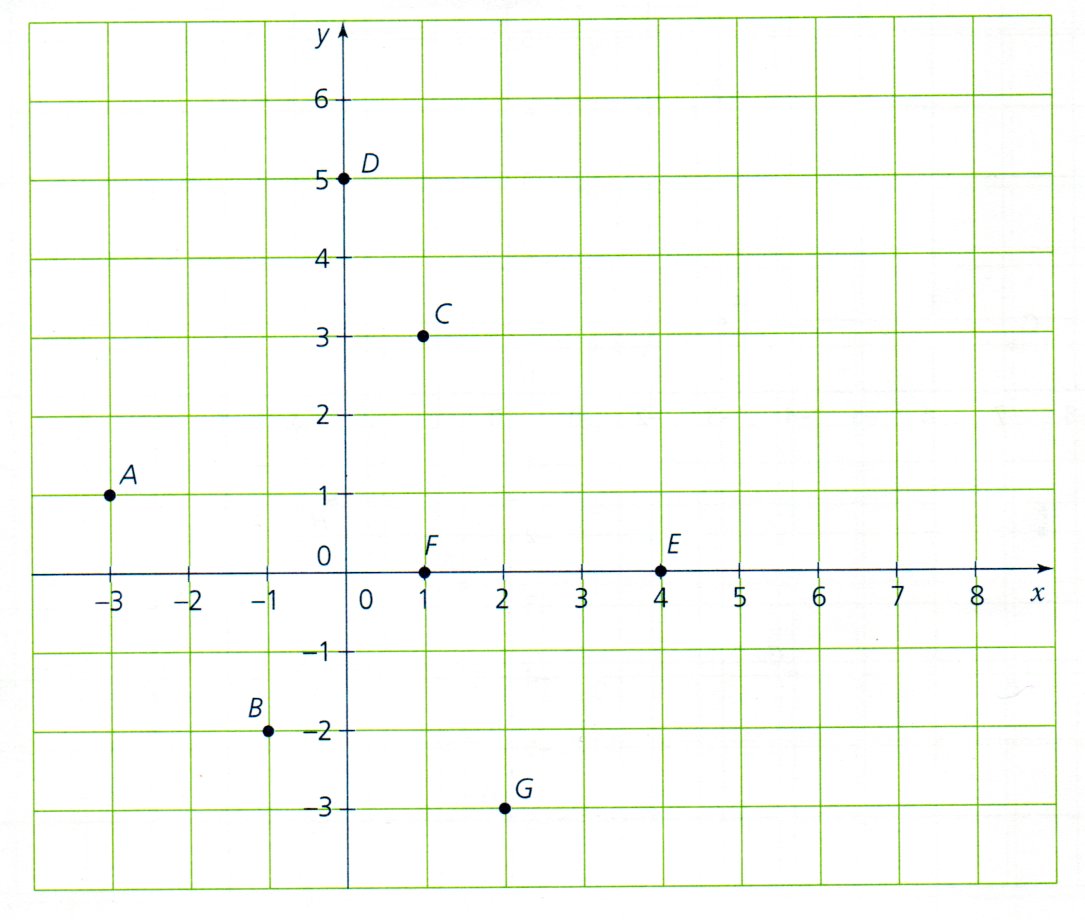 A (..........; ..........)B (..........; ..........)C (..........; ..........)D (..........; ..........)E (..........; ..........)F (..........; ..........)G (.........; ..........)Question 2:Détermine les coordonnées des points suivants:A (..... ; .....)	B(..... ; .....)		C(...... ; ......)	D(...... ; ......)E(...... ;......)	F(..... ; .....)		G(...... ; ......)	H(...... ; ......)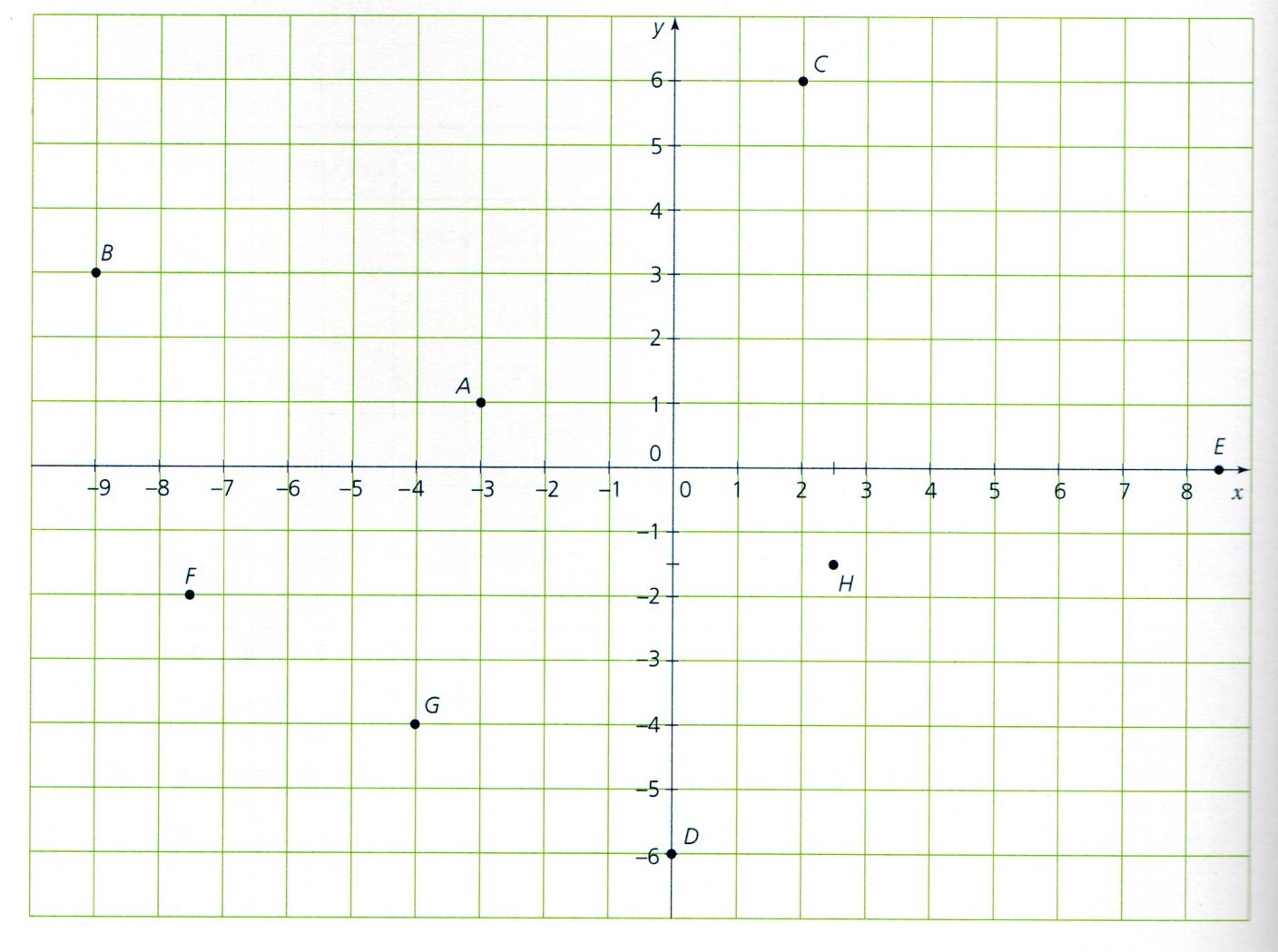 Question 3:Détermine l'abscisse des points A,B,C,D et E et l'ordonnée des points F,G,H,I et J.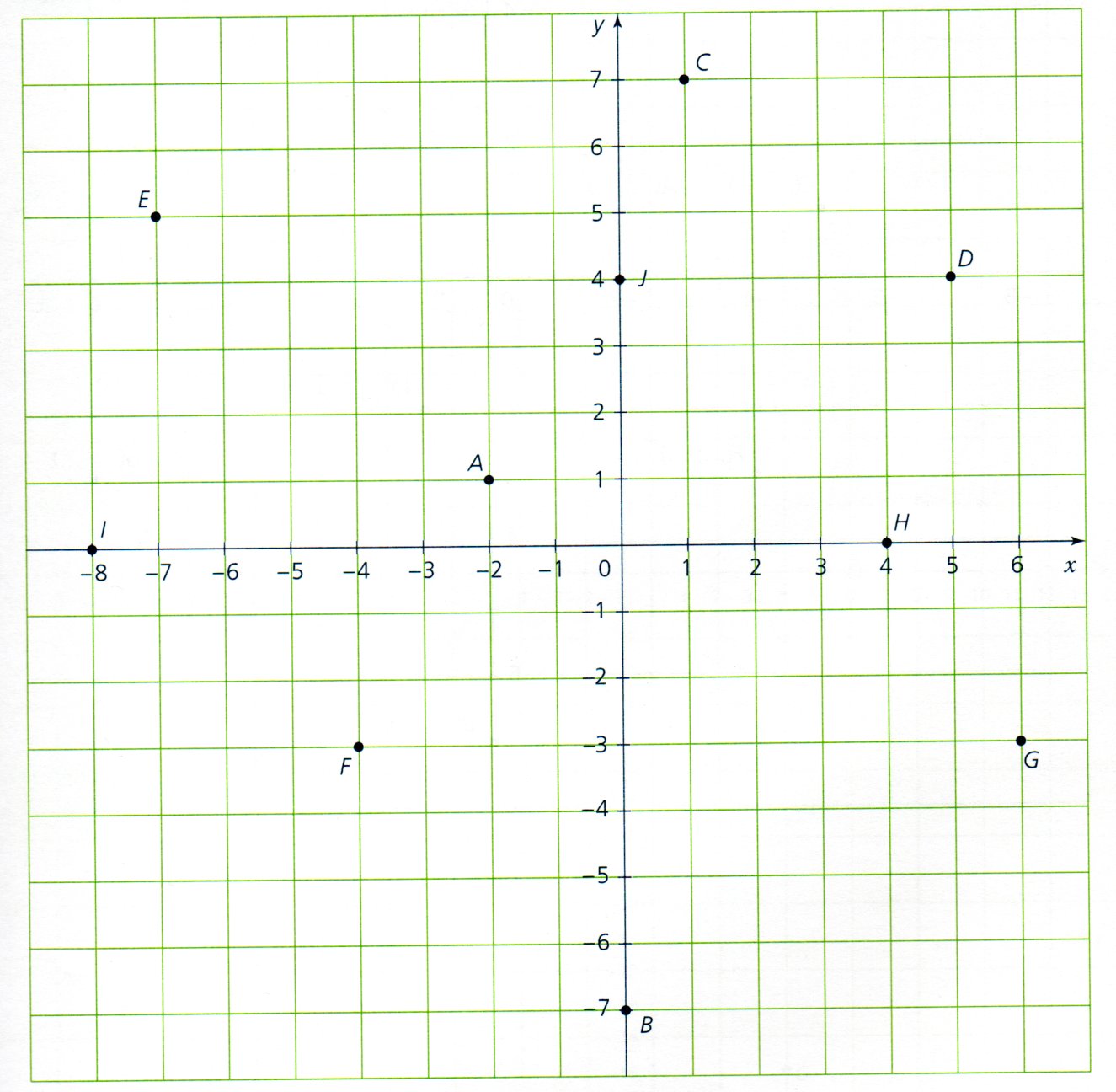 Question 4:Note, à côté de chaque point, ses coordonnées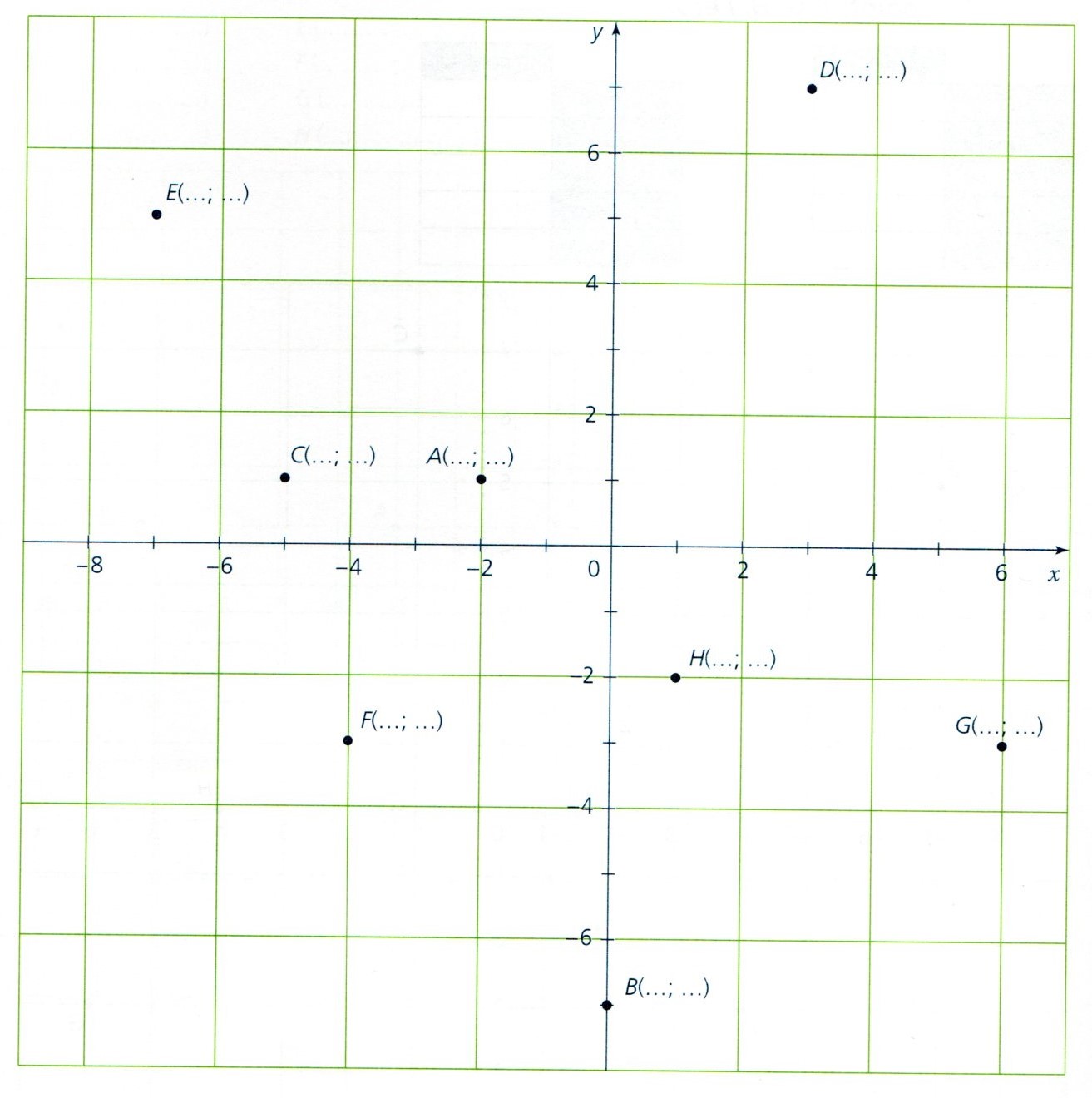 Question 5:Note précisément les coordonnées de chaque point dans le tableau qui suit: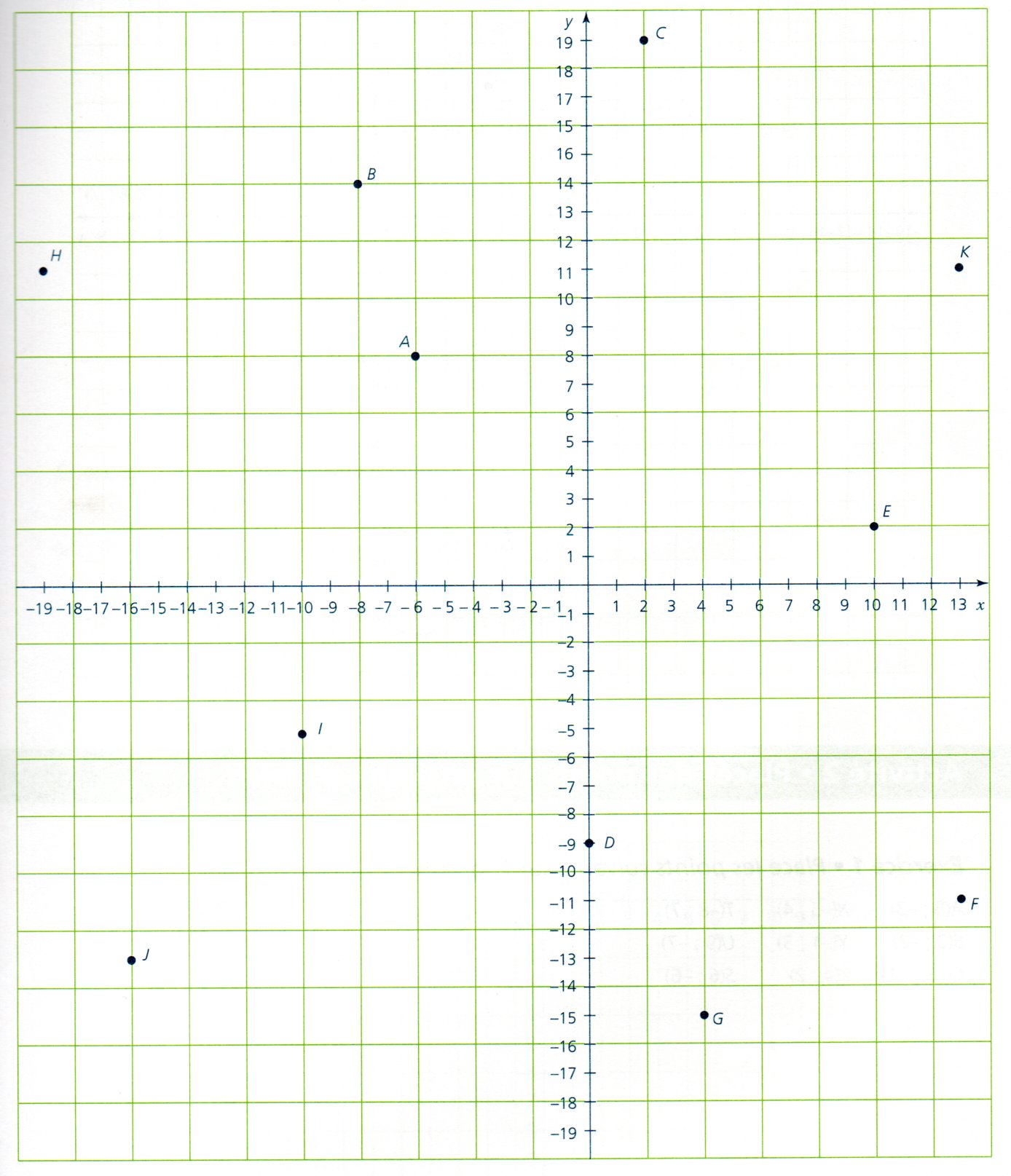 AbscisseOrdonnéeAFBGCHDIEJPointABCDEFGHIJKAbscisseOrdonnéeCoordonnées